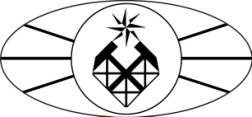 МИНИСТЕРСТВО ОБРАЗОВАНИЯ И НАУКИ РОССИЙСКОЙ ФЕДЕРАЦИИФЕДЕРАЛЬНОЕ ГОСУДАРСТВЕННОЕ БЮДЖЕТНОЕ ОБРАЗОВАТЕЛЬНОЕ УЧРЕЖДЕНИЕ ВЫСШЕГО ОБРАЗОВАНИЯ«РОССИЙСКИЙ ГОСУДАРСТВЕННЫЙ ГЕОЛОГОРАЗВЕДОЧНЫЙ УНИВЕРСИТЕТ имени СЕРГО ОРДЖОНИКИДЗЕ»(МГРИ-РГГРУ) «Утверждаю»Проректор по учебной работе_________________ Куликов В.В.«___»______2018 г.ОСНОВНАЯ ПРОФЕССИОНАЛЬНАЯ ОБРАЗОВАТЕЛЬНАЯ ПРОГРАММА
ВЫСШЕГО ОБРАЗОВАНИЯНАПРАВЛЕНИЕ ПОДГОТОВКИ        	21.04.01 НЕФТЕГАЗОВОЕ ДЕЛОПРОГРАММА ПОДГОТОВКИ 	ГЕОЛОГИЯ, РАЗВЕДКА И ОЦЕНКА ЗАПАСОВ МЕСТОРОЖДЕНИЙ УГЛЕВОДОРОДОВКВАЛИФИКАЦИЯ ВЫПУСКНИКА    		МАГИСТРНОРМАТИВНЫЙ СРОК ОБУЧЕНИЯ  	 2 ГОДАФОРМА ОБУЧЕНИЯ                          ОЧНАЯ, ОЧНО-ЗАОЧНАЯ, ЗАОЧНАЯМОСКВА,  2018 г.ОБЩИЕ ПОЛОЖЕНИЯСОДЕРЖАНИЕНазначение ООП  магистратуры, реализуемой вузом по направлению 21.04.01«Нефтегазовое дело» и программе подготовки «Геология, разведка и оценка запасов месторождений углеводородов».Нормативные документы для разработки ОПОП магистратуры по направлению подготовки.Общая характеристика вузовской основной образовательной программы высшего профессионального образования магистратурыСоциальная роль ОПОП ВОСрок выполнения ОПОП ВОТрудоемкость ОПОП ВО 1.4.Требования к абитуриентуХАРАКТЕРИСТИКА	ПРОФЕССИОНАЛЬНОЙ	ДЕЯТЕЛЬНОСТИ ВЫПУСКНИКА ОПОП МАГИСТРАТУРЫ ПО НАПРАВЛЕНИЮ «НЕФТЕГАЗОВОЕ ДЕЛО» И ПРОГРАММЕ ПОДГОТОВКИ «ГЕОЛОГИЯ, РАЗВЕДКА И ОЦЕНКА ЗАПАСОВ МЕСТОРОЖДЕНИЙ УГЛЕВОДОРОДОВОбласть профессиональной деятельности выпускника.Объекты профессиональной деятельности выпускника.Виды профессиональной деятельности выпускника.Задачи профессиональной деятельности выпускника.КОМПЕТЕНЦИИ	ВЫПУСКНИКА	ВУЗА	КАК	СОВОКУПНЫЙ ОЖИДАЕМЫЙ РЕЗУЛЬТАТ ОБРАЗОВАНИЯ ПО ЗАВЕРШЕНИИ ОСВОЕНИЯ ДАННОЙ ОПОП ВОДОКУМЕНТЫ, РЕГЛАМЕНТИРУЮЩИЕ СОДЕРЖАНИЕ И ОРГАНИЗАЦИЮ ОБРАЗОВАТЕЛЬНОГО ПРОЦЕССА ПРИ РЕАЛИЗАЦИИ ОПОП ВО МАГИСТРАТУРЫ ПО  НАПРАВЛЕНИЮ  «НЕФТЕГАЗОВОЕ  ДЕЛО»  и  ПРОГРАММЕ  ПОДГОТОВКИ«ГЕОЛОГИЯ, РАЗВЕДКА И ОЦЕНКА ЗАПАСОВ МЕСТОРОЖДЕНИЙ УГЛЕВОДОРОДОВ»Программные документы интегрирующего, междисциплинарного и сквозного характера, обеспечивающие целостность компетентностно-ориентированной ОПОП ВО.Компетентностно-ориентированный учебный план.Календарный учебный график.Программа итоговых комплексных испытаний (государственной итоговой аттестации) студентов-выпускников.Дисциплинарно-модульные	программные	документы компетентностно-ориентированной ОПОП ВО.Рабочие программы учебных дисциплинПрограмма производственно-технологической  практикиПрограмма научно-исследовательской практикиПрограмма педагогической  практикиПрограмма научно-исследовательской работыРЕСУРСНОЕ ОБЕСПЕЧЕНИЕ  ОПОП ВО  МАГИСТРАТУРЫ  ПО НАПРАВЛЕНИЮ«НЕФТЕГАЗОВОЕ ДЕЛО» И ПРОГРАММЕ ПОДГОТОВКИ «ГЕОЛОГИЯ, РАЗВЕДКА И ОЦЕНКА ЗАПАСОВ МЕСТОРОЖДЕНИЙ УГЛЕВОДОРОДОВ»Учебно-методическое и информационное обеспечение образовательного процесса при реализации ОПОП ВОКадровое обеспечение реализации ОПОП ВО.Основные материально-технические условия для реализации образовательного процесса в вузе в соответствии с ОПОП ВО.ХАРАКТЕРИСТИКИ СОЦИАЛЬНО-КУЛЬТУРНОЙ СРЕДЫ ВУЗА, ОБЕСПЕЧИВАЮЩИЕ РАЗВИТИЕ ОБЩЕКУЛЬТУРНЫХ КОМПЕТЕНЦИЙ СТУДЕНТОВ НОРМАТИВНО-МЕТОДИЧЕСКОЕ ОБЕСПЕЧЕНИЕ СИСТЕМЫ ОЦЕНКИ   КАЧЕСТВА ОСВОЕНИЯ СТУДЕНТАМИ ОПОП ВО.НОРМАТИВНО-МЕТОДИЧЕСКИЕ ДОКУМЕНТЫ И МАТЕРИАЛЫ, ОБЕСПЕЧИВАЮЩИЕ КАЧЕСТВО ПОДГОТОВКИ СТУДЕНТОВ7.1.Фонды оценочных средств для проведения текущего контроля успеваемости и промежуточной аттестации7.2. Государственная итоговая аттестация студентов-выпускников.ДРУГИЕ	НОРМАТИВНО-МЕТОДИЧЕСКИЕ	ДОКУМЕНТЫ	И МАТЕРИАЛЫ, ОБЕСПЕЧИВАЮЩИЕ КАЧЕСТВО ПОДГОТОВКИ СТУДЕНТОВРЕГЛАМЕНТ  ПО  ОРГАНИЗАЦИИ  ПЕРИОДИЧЕСКОГО ОБНОВЛЕНИЯ   ОПОП ВО В ЦЕЛОМ И СОСТАВЛЯЮЩИХ ЕЕ ДОКУМЕНТОВПРИЛОЖЕНИЯ:    РЕКОМЕНДУЕМЫЕ	СТРУКТУРЫ	ОСНОВНЫХ ПРОГРАММНЫХ ДОКУМЕНТОВ, ВХОДЯЩИХ В СОСТАВ ОПОП ВОПриложение 1. Компетенции выпускника вуза как совокупный результат образования по завершении освоение ОПОП ВОПриложение 2.	Учебный планПриложение 3.	Календарный учебный графикПриложение 4. Программа итоговых комплексных испытаний (государственной итоговой аттестации) студентов-выпускников на соответствие их подготовки ожидаемым результатам образования компетентностно-ориентированной ОПОППриложение 5.  Аннотации рабочих программ учебных дисциплин Приложение 6 . Программа практик и НИРОБЩИЕ ПОЛОЖЕНИЯНазначение ОПОП ВОООП ВО представляет собой систему документов, разработанную и утвержденную высшим учебным заведением с учетом потребностей регионального рынка труда, требований федеральных органов исполнительной власти и соответствующих отраслевых требований на основе федерального государственного образовательного стандарта высшего профессионального образования (ФГОС ВО) по соответствующему направлению подготовки, а также с учетом рекомендованной профильным учебно-методическим объединением примерной основной образовательной программы (ПрООП).ООП ВО регламентирует цели, ожидаемые результаты, содержание, условия и технологии реализации образовательного процесса, оценку качества подготовки выпускника по данному направлению подготовки и включает в себя: учебный план, рабочие программы учебных курсов, модулей, предметов, дисциплин и другие материалы, обеспечивающие качество подготовки магистрантов, а также программы научно- исследовательской, производственных и педагогической практик, календарный учебный график и методические материалы, обеспечивающие реализацию соответствующей образовательной технологии.Цель   ООП   ВО   по   направлению   21.04.01   «Нефтегазовое   дело»,   программе«ГЕОЛОГИЯ, РАЗВЕДКА И ОЦЕНКА ЗАПАСОВ МЕСТОРОЖДЕНИЙ УГЛЕВОДОРОДОВ» - помочь магистрантам, профессорско-преподавательскому составу, экспертам  разобраться в структуре учебного процесса; показать, в какой степени представленная  ООП формирует необходимые компетенции выпускника, а также показать обоснованность и необходимость данной программы  подготовки.Программа обеспечивает нормативно-методическую базу освоения магистрантами общекультурными и профессиональными компетенциями в соответствии с требованиями ФГОС ВО по данному направлению и программе подготовки, а также с учетом потребностей регионального рынка труда и перспектив его развития.Основной целью подготовки по программе является:- формирование общекультурных компетенций выпускников (компетенций социального взаимодействия, самоорганизации и самоуправления, системно-деятельностного характера), реализация компетентностного подхода при формировании общекультурных компетенций выпускников должна обеспечиваться сочетании учебной и внеучебной работы; социокультурной среды, необходимой для всестороннего развития личности;формирование общепрофессиональных и профессиональных компетенций выпускников.Задачами подготовки по программе является освоение основных образовательных программ магистратуры, предусматривающее изучение следующих учебных модулей:Б1.Б - базовая часть дисциплинБ1.В - вариативная часть дисциплинБ2 – практики, в том числе научно-исследовательская работаБ3 - государственная итоговая аттестацияКаждый учебный цикл имеет базовую (обязательную) часть и вариативную (профильную), устанавливаемую вузом. Вариативная (профильная) часть дает возможность расширения и (или) углубления знаний, умений, навыков и компетенций, определяемых содержанием базовых (обязательных) дисциплин, позволяет магистрантам получить углубленные знания и навыки для успешной профессиональной деятельности и (или) продолжения профессионального образования в магистратуре.Нормативные документы для разработки ООП магистратуры по направлению подготовки «Нефтегазовое дело»Нормативно-правовую базу разработки ООП ВО составляют:Федеральные законы Российской Федерации: «Об образовании» (от 29 декабря 2012 № 273-ФЗ);Нормативно-методические документы Минобрнауки России;Устав Федерального государственного бюджетного образовательного учреждения высшего образования «Российского государственного геологоразведочного университета имени Серго Орджоникидзе»;Документы	по	организации	учебного	процесса	в	МГРИ-РГГРУ	имени	Серго Орджоникидзе.Общая  характеристика   вузовской   основной   образовательной   программы высшего профессионального образования для магистратурыСоциальная  роль,  цели  и  задачи  ООП  ВО  магистратуры  по  направлению подготовки «Нефтегазовое дело»В Российской Федерации в данном направлении подготовки реализуются основные образовательные программы высшего профессионального образования, освоение которых позволяет лицу, успешно прошедшему итоговую аттестацию, получить квалификацию (степень) «магистр».Социальная роль ООП ВО по направлению «Нефтегазовое дело», также как и основная миссия университета – обеспечить расширенное воспроизводство интеллектуальных ресурсов нефтегазового комплекса России, быть локомотивом научно- технического прогресса нефтегазового производства как важнейшего фактора устойчивого развития страны.Основной задачей подготовки магистра по программе «ГЕОЛОГИЯ, РАЗВЕДКА И ОЦЕНКА ЗАПАСОВ МЕСТОРОЖДЕНИЙ УГЛЕВОДОРОДОВ» - сформировать личность, способную на основе полученных знаний, умений, владений в области геологии и разведки месторождений углеводородов, а также на основе сформированных в процессе освоения ООП ВО общекультурных и профессиональных компетенций, способствовать повышению качества, эффективности работ выполняемых научных и прикладных работ в отрасли. Срок  освоения ООП ВО магистратуры по направлению «Нефтегазовое дело»Срок  освоения  ООП  в  соответствии  с  ФГОС  ВО  по  направлению  21.04.01«Нефтегазовое дело» составляет 2 года.Трудоемкость  ООП ВО магистратуры по направлению «Нефтегазовое дело»Трудоемкость ООП ВО магистратуры составляет 120 зачетных единиц за весь период обучения в соответствии с ФГОС ВО по данному направлению и включает все виды аудиторной и самостоятельной работы магистранта, практики и время, отводимое на контроль качества освоения магистрантом ООП.Нормативный срок, общая трудоемкость освоения основных образовательных программ (в зачетных единицах) для очной формы обучения и соответствующая квалификация (степень) приведены в таблице 1.Сроки, трудоемкость освоения ООП и квалификация выпускниковТаблица 1*)  трудоемкость  основной  образовательной  программы  по  очной  форме  обучения  за учебный год равна 60 зачетным единицам.Сроки освоения основной образовательной программы магистратуры по очно- заочной (вечерней) форме обучения, а также в случае сочетания различных форм обучения могут увеличиваться на 5 месяцев относительно нормативного срока, указанного в таблице 1 на основании решения ученого совета высшего учебного заведения.Профильная направленность магистерских программ определяются высшим учебным заведением, реализующим образовательную программу по соответствующему направлению подготовки, и могут содержать несколько магистерских программ, утверждаемых ученым советом вуза.1.4. Требования к абитуриентуАбитуриент должен иметь документ государственного образца о начальном высшем образовании (иметь степень бакалавра).ХАРАКТЕРИСТИКА	ПРОФЕССИОНАЛЬНОЙ	ДЕЯТЕЛЬНОСТИ ВЫПУСКНИКАОбласть профессиональной деятельности выпускникаОбласть профессиональной деятельности выпускников магистерской программы подразумевает участие в функционировании компаний на всех этапах геологоразведочных работ от оценки перспектив нефтегазоносности до освоения и разработки месторождений углеводородов.Возможные места работы:  нефтегазодобывающие компании; сервисные компании; научно-производственные центры; научно-исследовательские институты; государственные службы по контролю недропользования; министерства, ведомства и территориальные органы. Должности, на которые может претендовать выпускник:при	реализации	научно-исследовательской	деятельности:	инженер-исследователь, научный сотрудник и др.Конкретные виды профессиональной деятельности, к которым в основном готовится магистр, определяются высшим учебным заведением совместно с заинтересованными участниками образовательного процесса.Объекты профессиональной деятельности выпускникаОбъектами профессиональной деятельности инновационные технологии прогноза, поиска, разведки и разработки месторождений углеводородов; проектирования и проведения геологоразведочных работ на углеводородное сырье; бассейнового моделирования.Виды профессиональной деятельности магистров:Виды профессиональной деятельности разработаны вузом совместно с заинтересованными работодателями и в соответствии с ФГОС ВО по данному направлению и программе подготовки.Виды профессиональной деятельности:а) научно-исследовательская деятельность (НИД); Компетенции выпускника, формируемые в процессе освоения данной ООП ВО, определяются на основе ФГОС ВО по соответствующему направлению подготовки, и дополняются специальными компетенциями с учетом программы подготовки, а также в соответствии с целями и задачами данной ООП ВО.Результаты освоения ООП ВО определяются приобретаемыми выпускником компетенциями, т.е. его способностью применять знания, умения, опыт и личностные качества в соответствии с задачами профессиональной деятельности.Квалификационный уровень выпускника-магистранта в соответствии с Национальной рамкой квалификаций – 7 (седьмой уровень); код, в соответствии с ОКСО - 68; отраслевой рамки квалификации – нет.Задачи профессиональной деятельности магистровЗадачи профессиональной деятельности магистранта сформулированы для каждого вида профессиональной деятельности по направлению «Нефтегазовое дело» и программе подготовки «ГЕОЛОГИЯ, РАЗВЕДКА И ОЦЕНКА ЗАПАСОВ МЕСТОРОЖДЕНИЙ УГЛЕВОДОРОДОВ» на основе соответствующих ФГОС ВО и дополнены с учетом традиций вуза и потребностей заинтересованных работодателей.а) Научно-исследовательская деятельность (НИД):проводить прикладные научные исследования по проблемам нефтегазовой отрасли, оценивать возможное использование достижений научно-технического прогресса в нефтегазовом производстве;проводить оценку ресурсов и подсчет запасов углеводородного сырья на различных этапах геолого-разведочных работ (ГРР);инициировать создание, разрабатывать и проводить экспериментальную проверку инновационных технологий нефтегазового производства;разрабатывать и обосновать технические, технологические, технико-экономические, социально-психологические и другие необходимые показатели, характеризующие технологические процессы, объекты, системы, проекты, нефтегазовые организации;разрабатывать физические, математические и компьютерные модели исследуемых процессов, явлений и объектов, относящихся к профессиональной сфере;создавать новые и совершенствовать методики моделирования и расчетов, необходимых при проектировании технологических процессов и технических устройств в отрасли;совершенствовать и разрабатывать новые методики экспериментальных исследований физических процессов нефтегазового производства и технических устройств;проводить патентные исследования с целью обеспечения патентной чистоты новых разработок;осуществлять сбор, обработку, анализ и систематизацию научно-технической информации по теме исследования, выбор методик и средств решения задачи;выполнять подготовку научно-технических отчетов, обзоров, публикаций по результатам выполненных исследований;разрабатывать модели проектных решений по управлению качеством в нефтегазовом производстве;разрабатывать системы обеспечения промышленной и экологической безопасности объектов, оборудования и технологий нефтегазового производства.КОМПЕТЕНЦИИ ВЫПУСКНИКА  ВУЗА  КАК  СОВОКУПНЫЙ ОЖИДАЕМЫЙ РЕЗУЛЬТАТ ОБРАЗОВАНИЯ ПО ЗАВЕРШЕНИИ ОСВОЕНИЯ ДАННОЙ ООП ВОКомпетенции выпускника, формируемые в процессе освоения данной ООП ВО, определяются на основе ФГОС ВО по соответствующему направлению подготовки, и дополняются специальными компетенциями с учетом программы подготовки, а также в соответствии с целями и задачами данной ООП ВО.В результате освоения ООП по направлению «Нефтегазовое дело» и программе подготовки «ГЕОЛОГИЯ, РАЗВЕДКА И ОЦЕНКА ЗАПАСОВ МЕСТОРОЖДЕНИЙ УГЛЕВОДОРОДОВ» магистрант должен: знать: основные научные школы, направления, концепции, источники знания и приемы работы с ними; основные особенности научного метода познания; программно-целевые методы решения научных проблем; методы  выбора рационального комплекса геолого-геофизических и буровых работ; принципы проектирования региональных, поисковых и разведочных работ на нефть и газ; развитие методов и современное состояние поисково-разведочных на нефть  и газ; причины усложнения условий ГРР. Правовые основы ведения ГРР; методы оценки ресурсов и подсчета запасов нефти и газ; основные концептуальные модели геологических объектов; основные методы моделирования; современные сложные концепции строения сложных геологических объектов и варианты решения возникающих проблем их моделирования; основную информацию, необходимую для построения геологических моделей; основные программно-технические комплексы и средства, применяемые при моделировании природных резервуаров и залежей нефти и газа; методику и принципы геолого-промыслового статического и динамического моделирования залежей УВ; расширенный комплекс программно-технических средств, применяемых при моделировании природных резервуаров, залежей и месторождений УВ; методики интерполяции и их основные свойства; критерии и условия применения различных научных методов, границы их применения; понятие предмета и объекта, целей и задач исследования, критерии определения границ предметной области исследования, этапы проведения научного исследования; методологию постановки и средства решения научных задач; роли, назначения и общих механизмов принятия организационно-управленческих решений в практической деятельности, основное законодательство в области профессиональной деятельности; методику поиска новых направлений профилирования своей профессиональной деятельности; принципы использования достижений научно-технического прогресса в нефтяной геологии.уметь: адаптировать методики применения, набор исследований, технических средств для решения профессиональных задач, в том числе нестандартных, сложных задач в геологии;  выявлять проблему, на решение которой будет направлено предстоящее исследование, выбрать метод исследования, самостоятельно выбирать методы исследования, соотносить проблему, цели, задачи, предмет и методы исследования, формулировать проблему научного исследования, обосновывать его актуальность и новизну, организовывать и проводить научные исследования; обрабатывать полученные результаты и подготовить отчет как завершающей стадии исследовательской деятельности; пользоваться специальными современными программными средствами и пакетами программ по моделированию залежей УВ; составлять геологические модели как всего изучаемого объекта, так и его части;  принимать организационно-управленческие решения в пределах своих полномочий;     использовать приемы и методы философии в целях абстрактного и критического мышления; применять способы, методы и средства исследования окружающей среды;  использовать продвинутые приемы и методы нахождения новых возможностей; использовать достижения научно-технического прогресса в нефтяной геологии; эффективно применять методологию научных исследований в нефтяной геологии; стоить модели генерационно-эволюционных углеводородных систем с целью оценки ресурсов углеводородов.   владет ь: методами организации производства, методологией планирования, управления, мотивации и контроля, современной методологией проектирования и проектного менеджмента; методами реализации своих должностных полномочий; самоорганизации и рефлексии в принятии организационно-управленческих решений в сфере профессиональной деятельности; техникой генерирования идей; абстрактного и критического мышления; методологией использования достижений научно-технического прогресса в нефтяной геологии; продвинутыми навыками работы с программными комплексами для построения геологических моделей; навыками логического мышления, позволяющими грамотного пользоваться совокупным объемом геолого-геофизической и промысловой информации, как в «ручном» интерактивном, так и в компьютерном автоматизированном исполнении; навыками трехмерного геологического моделирования; развитыми навыками построения графиков, гистограмм, регрессионных зависимостейРезультаты освоения ООП ВО определяются приобретаемыми выпускником компетенциями, т.е. его способностью применять знания, умения, опыт и личностные качества в соответствии с задачами профессиональной деятельности.В	результате	освоения	ООП	ВО	выпускник	по	направлению	подготовки«Нефтегазовое дело» и программе подготовки «ГЕОЛОГИЯ, РАЗВЕДКА И ОЦЕНКА ЗАПАСОВ МЕСТОРОЖДЕНИЙ УГЛЕВОДОРОДОВ» с квалификацией «магистр» в соответствии с задачами профессиональной деятельности и целями ООП должен обладать следующими компетенциями:а) общекультурными (ОК)способностью к абстрактному мышлению, анализу, синтезу (ОК- 1);готовностью действовать в нестандартных ситуациях, нести социальную и этическую ответственность за принятые решения (ОК- 2);готовностью к саморазвитию, самореализации, использованию творческого потенциала (ОК- 3);б) профессиональными (ПК)- общепрофессиональныеспособностью формулировать и решать задачи, возникающие в ходе научно- исследовательской и практической деятельности (ОПК- 1);способностью использовать на практике знания, умения и навыки в организации исследовательских, проектных и конструкторских работ, в управлении коллективом (ОПК- 2);способностью изменять научный и научно-производственный профиль своей профессиональной деятельности (ОПК- 3);способностью разрабатывать научно-техническую, проектную и служебную документацию, оформлять научно-технические отчеты, обзоры, публикации по результатам выполненных исследований (ОПК-4).способностью готовность к коммуникации в устной и письменной формах на государственном языке Российской Федерации и иностранном языке для решения задач профессиональной деятельности (ОПК-5);способностью готовность руководить коллективом в сфере своей профессиональной деятельности, толерантно воспринимая социальные, этнические, конфессиональные и культурные различия (ОПК-6);- профессиональныеспособностью оценивать перспективы и возможности использования достижений научно-технического прогресса в инновационном развитии отрасли, предлагать способы их реализации (ПК-1);способностью использовать методологию научных исследований в профессиональной деятельности (ПК-2);способностью планировать и проводить аналитические, имитационные и экспериментальные исследования, критически оценивать данные и делать выводы (ПК-3);способностью использовать профессиональные программные комплексы в области математического моделирования технологических процессов и объектов (ПК-4);способностью проводить анализ и систематизацию научно-технической информации по теме исследования, осуществлять выбор методик и средств решения задачи, проводить патентные исследования с целью обеспечения патентной чистоты новых разработок ПК- 5);Полный состав обязательных общекультурных и общепрофессиональных компетенций выпускника-магистра направления 21.04.01 «Нефтегазовое дело» и программе подготовки «ГЕОЛОГИЯ, РАЗВЕДКА И ОЦЕНКА ЗАПАСОВ МЕСТОРОЖДЕНИЙ УГЛЕВОДОРОДОВ» (с краткой характеристикой каждой из них) как совокупный ожидаемый  результат  образования  по  завершении  освоения  ООП  ВО  представлен  в Пр иложении 1 .ДОКУМЕНТЫ, РЕГЛАМЕНТИРУЮЩИЕ СОДЕРЖАНИЕ И ОРГАНИЗАЦИЮ ОБРАЗОВАТЕЛЬНОГО	ПРОЦЕССА	ПРИ	РЕАЛИЗАЦИИ	ООП	ВО МАГИСТРАТУРЫ ПО НАПРАВЛЕНИЮ ПОДГОТОВКИ «НЕФТЕГАЗОВОЕ ДЕЛО»В соответствии со Статьей 12,13 Федерального закона «Об образовании в Российской Федерации», п. 39 Типового положения о вузе и ФГОС ВО по данному направлению подготовки содержание и организация образовательного процесса при реализации данной ООП регламентируется расписанием занятий и образовательной программой, включающей в себя учебный план, рабочие программы учебных курсов, предметов, модулей, дисциплин и другие материалы, обеспечивающие качество подготовки обучающихся, а также программы учебной и производственной практики, календарный учебный график и методические материалы, обеспечивающие реализацию соответствующей образовательной технологии, которая разрабатывается и утверждается высшим учебным заведением самостоятельно с учетом требований рынка труда на основе федерального государственного образовательного стандарта высшего профессионального образования, примерных образовательных программ, разработку которых осуществляет Министерство образования и науки Российской Федерации.Совокупность документов, регламентирующих содержание и организацию образовательного процесса при реализации компетентностно-ориентированной ООП ВО, представляется целесообразным разделить на две взаимосвязанные группы:программные документы интегрирующего, междисциплинарного и сквозного характера, обеспечивающие целостность компетентностно-ориентированной ООП ВО (см. Раздел 4.1);дисциплинарно-модульные программные документы компетентностно- ориентированной ООП ВО (см. Раздел 4.2).Программные документы первой группы регламентируют образовательный про- цесс по ООП ВО в целом в течение всего нормативного срока ее освоения. В этой группе представлены традиционные документы: учебный план и календарный учебный график. Вместе с тем компетентностная ориентация ФГОС ВО влечет за собой необходимость усиления роли интегрирующих составляющих ООП ВО. Такое усиление предлагается осуществлять двумя путями.Во-первых, через дополнение и развитие такого традиционного обязательного регламентирующего документа как учебный план.Во-вторых, логика системного проектирования компетентностно-ориентированной ООП ВО, реализующей требования ФГОС ВО, подсказывает необходимость включения в состав ООП ВО новых интегрирующий программных документов для обеспечения ее достаточной целостности и целенаправленности.Вторая группа программных документов в составе ООП ВО объединяет традиционные рабочие программы учебных курсов, предметов, дисциплин, научно-
исследовательских, производственных, педагогических и др. практик, но с учетом приобретения всеми учебными курсами, предметами, дисциплинами, практиками и др. соответствующей компетентностной ориентации.Программные документы интегрирующего, междисциплинарного и сквозного характера, обеспечивающие целостность компетентностно-ориентированной ООП ВОПри проектировании программных документов данного раздела был использован накопленный в вузе предшествующий опыт образовательной, научной, исследовательской, педагогической деятельностей, а также потенциал сложившейся научно-педагогической школы вуза.Основным программным документом, обеспечивающим целостность компетентностно-ориентированной ООП ВО, является Устав вуза, на основании которого составляется сборник нормативных документов и описаний процедур управления по ООП ВО.Планирование учебного процесса в университете должно осуществляться на основе следующих документов:1.Федеральный закон «Об образовании в Российской Федерации».Федеральный государственный образовательный стандарт высшего  образованияЛицензия на ведение образовательной деятельности и свидетельство о государственной аккредитации Федерального государственного бюджетного образовательного учреждения высшего образования «Российского государственного геологоразведочного университета имени Серго Орджоникидзе»Устав Федерального государственного бюджетного образовательного учреждения высшего образования «Российского государственного геологоразведочного университета имени Серго Орджоникидзе»Положение о проведении ГИА на кафедре «Геология и разведка месторождений углеводородов».4.1.1. Компетентностно-ориентированный учебный планКомпетентностно-ориентированный учебный план приводится в Приложении 2 . Он включает две взаимосвязанные составные части: компетентностно-формирующую и дисциплинарно-модульную.Компетентностно-формирующая часть учебного плана связывает все обязательные компетенции выпускника-магистра с временной последовательностью изучения всех учебных курсов, предметов, дисциплин, практик и др.Дисциплинарно-модульная часть учебного плана – это традиционно применяемая форма учебного плана. В ней отображена логическая последовательность освоения циклов и разделов ООП (дисциплин, практик), обеспечивающих формирование компетенций. Указана общая трудоемкость дисциплин, практик в зачетных единицах, а также их общая и  аудиторная трудоемкость в часах.В базовых частях учебных циклов дается перечень базовых дисциплин в соответствии с требованиями ФГОС ВО. В вариативных частях учебных циклов вуз самостоятельно сформировал перечень и последовательность дисциплин с учетом рекомендаций ПрООП ВО.Основная образовательная программа должна содержит дисциплины по выбору студентов в объеме не менее одной трети вариативной части суммарно по всем трем учебным циклам ООП. Порядок формирования дисциплин по выбору студентов установлен Ученым советом вуза.Для каждой дисциплины, практики указаны виды учебной работы и формы про- межуточной аттестации.При составлении учебного плана вуз руководствовался общими требованиями к условиям реализации основных образовательных программ, сформулированными  в разделе 7.1 ФГОС ВО по направлению и программе подготовки.Реализация компетентностного подхода предусматривает широкое использование в учебном процессе активных и интерактивных форм проведения занятий (семинаров в диалоговом режиме, дискуссий, компьютерных симуляций, деловых и ролевых игр, разбор конкретных ситуаций, психологических и иных тренингов, групповых дискуссий, результатов работы студенческих исследовательских групп, вузовских и межвузовских телеконференций) в сочетании с внеаудиторной работой с целью формирования и развития профессиональных навыков магистрантов. Одной из основных активных форм обучения профессиональным компетенциям, связанным с ведением того вида деятельности, к которому готовится магистр (научно-исследовательской, проектной, организационно-управленческой,	производственно-технологической), для ООП магистратуры является семинар, продолжающийся на регулярной основе в течение четырех семестров, к работе которого привлекаются ведущие исследователи и специалисты-практики, и являющийся основой корректировки индивидуальных учебных планов магистра. В рамках учебных курсов предусмотрены встречи с представителями российских и зарубежных компаний, государственных и общественных организаций, мастер-классы экспертов и специалистов.Удельный вес занятий, проводимых в интерактивных формах, определяется главной целью программы, особенностью контингента магистрантов и содержанием конкретных дисциплин, и в целом в учебном процессе они составляют 40 процентов аудиторных занятий. Занятия лекционного типа для соответствующих групп студентов составляют 20 процентов аудиторных занятий.В программы базовых дисциплин профессионального цикла быть включены задания, способствующие развитию компетенций профессиональной деятельности, к которой готовится выпускник, в объеме, позволяющем сформировать соответствующие общекультурные и профессиональные компетенции.Магистерская программа высшего учебного заведения содержит дисциплины по выбору магистрантов в объеме не менее 30 процентов вариативной части обучения. Порядок формирования дисциплин по выбору магистрантов установлен Ученым советом вуза.Максимальный объем учебной нагрузки магистрантов составляет не более 54 академических часов в неделю, включая все виды аудиторной и внеаудиторной (самостоятельной) учебной работы по освоению основной образовательной программы и факультативных дисциплин, устанавливаемых вузом дополнительно к ООП и являющихся необязательными для изучения магистрантами.Объем факультативных дисциплин, не включаемых в 120 зачетных единиц и не обязательных для изучения магистрантами, определен вузом самостоятельно.Максимальный объем аудиторных учебных занятий в неделю при  освоении основной образовательной программы в очной форме обучения составляет 18 академических часов.Общий объем каникулярного времени в учебном году составляет 7 - 10 недель, в том числе не менее двух недель в зимний период.4.1.2.Календарный учебный графикКалендарный учебный график приведен в Пр иложении 3 . Для построения календарного учебного графика использована форма, традиционно применяемая вузом, также указана последовательность реализации ООП ВО по годам, включая теоретическое обучение, практики, промежуточные и итоговую аттестации, каникулы.4.1.3.  Программа  итоговых  комплексных  испытаний  (итоговой  государственной аттестации) выпускников-магистровВ данной программе раскрываются содержание и формы организации всех видов итоговых комплексных испытаний (в рамках итоговой государственной аттестации) выпускников-магистров вуза, позволяющие продемонстрировать сформированность у них всей совокупности обязательных компетенций (в соответствии с содержанием раздела 3 настоящей структуры ООП ВО).Программа итоговых комплексных испытаний (итоговой государственной аттестации (ИГА)) магистрантов-выпускников приведена в Приложении 4.Дисциплинарно-модульные	программные	документы	компетентностно- ориентированной ООП ВО  представлены в Пр иложение 4 .Рабочие программы учебных дисциплинВ ООП ВО приведены рабочие программы всех учебных дисциплин как базовой, так и вариативной частей учебного плана, включая дисциплины по выбору магистранта.Аннотации рабочих программ дисциплин представлены в Пр иложении 5 .Рабочие программы учебных и производственных, научно-исследовательских практик и научно-исследовательской работыУчебная и производственная практика, предусмотренная федеральными государственными образовательными стандартами высшего профессионального образования, осуществляется на основе договоров между высшими  учебными заведениями и организациями, в соответствии с которыми указанные организации независимо от их организационно-правовых форм обязаны предоставлять места для прохождения практики студентов высших учебных заведений, имеющих государственную аккредитацию.Порядок проведения учебной и производной практик студентов высших учебных заведений, имеющих государственную аккредитацию, утвержден Министерством образования и науки Российской Федерации.В   соответствии   с   ФГОС   ВО   раздел   основной   образовательной   программы«Практика и научно-исследовательская работа» является обязательным и представляет собой вид учебных занятий, непосредственно ориентированных на профессионально- практическую подготовку магистрантов. Практики закрепляют знания и умения, приобретаемые студентами в результате освоения теоретических курсов и специальных дисциплин, вырабатывают практические навыки и способствуют комплексному формированию общекультурных и профессиональных компетенций студентов.Программы практик Практика является обязательным разделом основной образовательной программы магистратуры.Конкретные виды практик определены ООП вуза. Цели и задачи, программы и формы отчетности определены вузом по каждому виду практики.При реализации данной ООП ВО предусмотрены следующие виды учебных практик: научно-исследовательская, производственно-технологическая и педагогическая практики, а также, научно-исследовательская работа.Практики и НИР, как правило, проводятся в вузе, на кафедре геологии и разведки месторождений углеводородов, профессорами, доцентами и преподавателями в учебных и лабораторных аудиториях, в компьютеризированных классах, а так же на
основании договоров о сотрудничестве с ведущими научными предприятиями геологической отрасли (ФБГУ ВНИГНИ, ПАО «Газпром», ПАО «Лукойл», ПАО «Татнефть» и др.Программа научно-исследовательской работыНаучно-исследовательская работа магистрантов является обязательным разделом основной образовательной программы магистратуры и направлена на формирование общекультурных и профессиональных компетенций в соответствии с требованиями настоящего ФГОС ВО и ООП вуза. Вузом предусмотрены следующие виды и этапы выполнения и контроля научно-исследовательской работы магистрантов:изучение специальной литературы и другой научной информации, достижения отечественной и зарубежной науки, техники, культуры и искусства, образцов лучшей практики в соответствующей области знаний;планирование научно-исследовательской работы, включающее ознакомление с тематикой исследовательских работ в данной области и выбор темы исследования;написание реферата по избранной теме;проведение научно-исследовательской работы, в том числе в виртуальной среде обучения – виртуальном промысле, а также в системе дистанционного интерактивного производственного обучения;корректировка плана проведения научно-исследовательской работы;составление отчета о научно-исследовательской работе;овладение способностью аргументированно высказывать свои суждения, включающие научные, социальные, этические и эстетические аспекты;развивать навыки, которые в дальнейшем явятся необходимыми для продолжения собственных исследований с высокой степенью автономии;овладение необходимыми академическими компетенциями в том, что касается проведения исследований, использования теорий, моделей и логики последующих интерпретаций, а также основных интеллектуальных навыков, способов и форм сотрудничества и коммуникаций;публичная защита выполненной работы.Основной формой планирования и корректировки индивидуальных планов научно- исследовательской работы обучаемых является обоснование темы, обсуждение плана и промежуточных результатов исследования в рамках научно-исследовательского семинара. В процессе выполнения научно-исследовательской работы и в ходе защиты ее результатов, должно проводиться широкое обсуждение в учебных структурах вуза с привлечением работодателей и ведущих исследователей, позволяющее оценить уровень приобретенных знаний, умений и сформированных компетенций магистрантов. Проведение оценки компетенций, связанных с формированием профессионального мировоззрения и определенного уровня культуры.Рабочие  программы  всех  реализуемых  в  рамках  ООП  практик  представлены  в Пр иложениях 6.РЕСУРСНОЕ	ОБЕСПЕЧЕНИЕ	ООП	ВО	МАГИСТРАТУРЫ	ПО НАПРАВЛЕНИЮ  «НЕФТЕГАЗОВОЕ  ДЕЛО»  И  ПРОГРАММЕ  ПОДГОТОВКИ«ГЕОЛОГИЯ, РАЗВЕДКА И ОЦЕНКА ЗАПАСОВ МЕСТОРОЖДЕНИЙ УГЛЕВОДОРОДОВ»Учебно-методическое и информационное обеспечение образовательного про- цесса при реализации ООП ВОХарактеристика учебно-методических и информационных ресурсов представлена в программах дисциплин и практик.Основная образовательная программа обеспечивается учебно-методической документацией и материалами по всем учебным курсам, дисциплинам основной образовательной программы. Содержание каждой из таких учебных дисциплин представлено в локальной сети образовательного учреждения в аннотированном виде. Рабочие программы дисциплин хранятся в УМУ и на выпускающей кафедре.Реализация основных образовательных программ магистратуры обеспечивается доступом каждого магистранта во время самостоятельной подготовки к системе Интернет, к базам данных и библиотечным фондам, формируемым по полному перечню дисциплин магистерской программы.Каждый магистрант по магистерской программе обеспечен доступом к электронно- библиотечной системе, содержащей издания по основным изучаемым дисциплинам и сформированной на основании прямых договоров с правообладателями учебной и учебно- методической литературы, при этом обеспечена возможность осуществления одновременного индивидуального доступа к такой системе не менее чем для 25 процентов магистрантов.Библиотечный фонд укомплектован печатными и/или электронными изданиями основной учебной и научной литературы по дисциплинам общенаучного и профессионального циклов, изданными за последние 5 лет, из расчета не менее 25 экземпляров на каждые 100 магистрантов.Фонд дополнительной литературы помимо учебной включает официальные, справочно-библиографические и периодические издания в расчете 1-2 экземпляра на каждые 100 магистрантов, из расчета не менее 25 экземпляров на каждые 100 магистрантов.Электронно-библиотечная система обеспечивает возможность индивидуального доступа для каждого магистранта из любой точки, в которой имеется доступ к сети Интернет.Оперативный обмен информацией с отечественными и зарубежными вузами и организациями осуществляется с соблюдением требований законодательства РФ об интеллектуальной собственности и международных договоров РФ в области интеллектуальной собственности.Для магистрантов обеспечена возможность оперативного обмена информацией с отечественными и зарубежными вузами, предприятиями и организациями, обеспечен доступ к современными профессиональным базам данных, информационным справочным и поисковым системам, имеющимся в сети Интернет в соответствии с магистерской программой.Кадровое обеспечение реализации ООП ВОРеализация основной образовательной программы магистратуры обеспечивается научно-педагогическими кадрами, имеющими базовое образование, соответствующее профилю преподаваемой дисциплины, и ученую степень или опыт деятельности в соответствующей профессиональной сфере и систематически занимающимися научной и научно-методической деятельностью. К образовательному процессу по дисциплинам профессионального цикла привлечены не менее 20% преподавателей из числа действующих руководителей и ведущих работников профильных организаций, предприятий и учреждений. Не менее 85% преподавателей (в приведенных к целочисленным значениям ставок), обеспечивающих учебный процесс по профессиональному циклу и научно-исследовательскому семинару,  имеют  российские или зарубежные ученые степени и ученые звания, при этом ученые степени доктора наук (в том числе степень PhD, прошедшие установленную процедуру признания и установления эквивалентности) или ученое звание профессора имеют не менее 20% преподавателей.При реализации магистерских программ, ориентированных на подготовку научных и научно-педагогических кадров, не менее 80% преподавателей,  обеспечивающих учебный процесс, имеют ученые степени кандидата, доктора наук (в том числе степень PhD, прошедшую установленную процедуру признания и установления эквивалентности) и ученые звания.Общее руководство научным содержанием и образовательной частью магистерской программы осуществляется штатным научно-педагогическим работником вуза, а именно заведующим кафедрой «Геология и разведка месторождений углеводородов», а так же ответственные за организацию учебного процесса с магистрантами.Непосредственное руководство магистрантами осуществляется руководителями, имеющими ученую степень и ученое звание. Допускается одновременное руководство не более чем пятью магистрантами.Руководители магистерских программ регулярно проводят самостоятельные исследовательские проекты или участвуют в исследовательских проектах, имеют публикации в отечественных научных журналах (включая журналы из списка ВАК) и/или зарубежных реферируемых журналах, трудах национальных и международных конференций, симпозиумов по профилю, не менее одного раза в пять лет проходят повышение квалификации.Основные	материально-технические	условия	для	реализации образовательного процесса в вузе в соответствии с ООП ВОУниверситет, реализующий данную программу магистратуры, располагает материально-технической базой, обеспечивающей проведение всех видов дисциплинарной и междисциплинарной подготовки, лабораторной, практической и научно-исследовательской работы магистрантов, предусмотренных учебным планом вуза и соответствующей действующим санитарным и противопожарным правилам и нормам.Минимально необходимый для реализации магистерской программы перечень материально-технического обеспечения включает в себя: специально оборудованные кабинеты и аудитории для проведения занятий по дисциплинам базовой части в соответствии с программой подготовки учащихся. В данной магистерской программе предусмотрено применение инновационных технологий обучения развивающих навыки командной работы, межличностной коммуникации, принятия решений, лидерские качества (чтение интерактивных лекций, проведение групповых дискуссий и проектов, анализ деловых ситуаций на основе кейс-метода и имитационных моделей, проведение ролевых игр, тренингов и других технологий), преподавание дисциплин в форме авторских курсов по программам, составленным на основе результатов исследований научных школ вуза, учитывающих региональную и профессиональную специфику при условии реализации содержания образования и формировании компетенций выпускника, определяемых настоящим ФГОС.Магистерская программа «ГЕОЛОГИЯ, РАЗВЕДКА И ОЦЕНКА ЗАПАСОВ МЕСТОРОЖДЕНИЙ УГЛЕВОДОРОДОВ» включает лабораторные практикумы и практические занятия по дисциплинам базовой части, формирующим у магистрантов умения и навыки в области (философии и методологии науки, математического моделирования, методов математической физики, основ теории динамических систем, экономики и управления нефтегазовым производством, методологии проектирования в нефтегазовой отрасли, управления проектами в нефтегазовой отрасли, технико-экономического анализа), а также по дисциплинам вариативной части, рабочие программы которых предусматривают цели формирования у магистрантов соответствующих умений и навыков.Кафедра обеспечена необходимым комплектом лицензионного программного обеспечения.Для успешного освоения ООП ВО магистратуры на кафедре геологии и разведки месторождений углеводородов для изучения отдельных циклов специальных программных дисциплин создан: учебно-научный «Центр цифровых технологий и моделирования», 54 кв. м. (ПК, учебное ПО, интерактивная доска, стенды, проектор и др.);Для проведения: лекционных занятий используются аудитории, оснащенные современным оборудованием (мультипроекторы, NV, USB, персональным компьютером и т.п.); практических занятий – компьютерные классы, специально оснащенные аудитории; лабораторных работ – оснащенные современным оборудованием и приборами, установками лаборатории.Для самостоятельной учебной работы магистрантов:Внеаудиторная работа магистрантов сопровождается методическим обеспечением и обоснованием времени, затрачиваемого на ее выполнение  (индивидуальный семестровый учебный план с распределением нагрузки на самостоятельную работу на каждый день недели).Реализация основных образовательных программ обеспечиваться доступом каждого магистранта к базам данных и библиотечным фондам, формируемым по полному перечню дисциплин основной образовательной программы. Во время самостоятельной подготовки в вузе, обучающиеся обеспечены доступом к сети Интернет.Для магистрантов обеспечена возможность оперативного обмена информацией с отечественными и зарубежными вузами, предприятиями и организациями, обеспечен доступ к современным профессиональным базам данных, информационным справочным и поисковым системам, имеющимся в сети Интернет в соответствии с профилем образовательной программы.Для проведения учебных и производственных практик, а также НИР магистрантов имеются специализированные аудитории, лаборатории, договора с предприятиями о трудоустройстве магистрантов на время прохождения практик.Для преподавательской деятельности ППС, привлекаемого к реализации ООП ВО: для успешной реализации ООП ВО профессорско-преподавательскому составу предоставлено необходимое оборудование для проведения занятий в виде презентаций, деловых игр, тестирования и т.п.Для воспитательной работы с магистрантами в вузе создана атмосфера, способствующая всестороннему их развитию, созданы различные студии, кружки, школы, объединяющие магистрантов по интересам. К каждому обучающемуся прикреплен научный руководитель, который поможет магистранту адаптироваться к вузу, городу.ХАРАКТЕРИСТИКИ СОЦИАЛЬНО-КУЛЬТУРНОЙ СРЕДЫ ВУЗА, ОБЕСПЕЧИВАЩИЕ РАЗВИТИЕ ОБЩЕКУЛЬТУРНЫХ КОМПЕТЕНЦИЙ МАГИСТРАНТОВСоциокультурная среда вуза - совокупность ценностей и принципов, социальных структур, людей, технологий, создающих особое пространство, взаимодействующее с личностью, формирующее его профессиональную и мировоззренческую культуру; это протекающее в условиях высшего учебного заведения взаимодействие субъектов, обладающих определённым культурным опытом, и подкрепленное комплексом мер организационного, методического, психологического характера. Средовой подход в образовании и воспитании предполагает не только возможность использовать социокультурный воспитательный потенциал среды, но и целенаправленно изменять среду в соответствии с целями воспитания, т.е. является специфической методологией для выявления и проектирования личностно-развивающих факторов (компетенций).Социокультурная среда выступает как важный ресурс развития общекультурных и профессиональных компетенций. Ее влияние имеет особенности:опыт, полученный на учебных занятиях, не содержит внутренних механизмов переноса на другие практики, в то время как в социокультурной среде формируются умения, компетенции, связанные с таким переносом, поскольку магистрант сам проходит этап инициации действия;источником активности в искусственных практиках является преподаватель, а в среде — сам магистрант, что обеспечивает превращение его в субъект образования;при всех попытках создать систему воспитательной работы совокупность отдельных мероприятий никогда не приобретет целостность вне социокультурной средылюбая область вузовской жизни при организации соответствующей специальной рефлексии и коммуникации может стать местом получения опыта применения социальных компетенций.Социокультурную среду характеризуют свойства:многофакторность, включая культурные, социальные, учебные, воспитательные и др. факторы, которые в свою очередь также являются многофакторными;системность, т.к. факторы, будучи определенным образом организованы, проявляют устойчивое единство, взаимосвязь и взаимовлияние;ресурсность, т.к. каждый из факторов среды имеет или может иметь воздействие на развитие компетенций;структурированность, т.к. вышеназванные факторы могут быть иметь большее или меньшее влияние на магистранта;конструированность, т.к. факторы среды могут располагаться соответствующим образом в результате проектирования и моделирования;-управляемость, т.к. без управленческих процессов эффективное конструирование социокультурной среды практически невозможно.Социокультурная среда вуза есть составляющая единой социокультурной среды. На ее состояние и функционирование оказывает воздействие совокупность факторов различного уровня. К макрофакторам относятся высшие уровни и детерминирующие системы (глобальные мировые процессы, состояние экономики, развитость гражданского общества и его институтов, политический режим, социальная политика, наличие природных ресурсов, качество человеческих ресурсов). Факторами микроуровня, влияющими на социокультурную среду, выступают личностные особенности входящих в нее субъектов: мировоззрение, ценностные ориентации, потребности,  интересы.  С позиций компетентностного подхода среда вуза способна принимать воздействия названных факторов, изменяться под их влиянием, адаптироваться путем реорганизации или самоорганизации, усиливать или нивелировать их. Таким образом, социокультурная среда вуза конструируется и действует как открытая система.МГРИ-РГГРУ является одновременно и составной частью системы образования как социального института, и элементом большой корпорации - нефтегазовой отрасли. Поэтому в качестве фундаментального методологического принципа ее конструирования выбран принцип создания корпоративной среды и  развития корпоративной культуры.Ключевыми элементами формируемой в университете корпоративной культуры являются: корпоративные ценности; корпоративные традиции; корпоративные этика и этикет; корпоративные коммуникации; здоровый образ жизни.Второй важнейший системный принцип конструирования социокультурной среды и организации системы учебно-воспитательной работы – органическая взаимосвязь учебной и внеучебной деятельности. Общественная деятельность создает оптимальные условия для формирования и развития социальных компетенций,  стимулирует социальную активность, активную жизненную позицию. Поэтому методы преподавания гуманитарных дисциплин в университете ориентированы на вовлечение магистрантов во внеаудиторную работу.Приведем несколько примеров практических заданий для самостоятельной работы студентов по социогуманитарным дисциплинам:Подготовка и реализация социально значимых проектов, участие в конкурсах.Работа в органах студенческого самоуправления, создание новых молодежных объединений.Участие в избирательных кампаниях, выступления перед молодежью с аналитическими докладами о политических партиях, политических лидерах и технологиях.Проведение самостоятельных социологических и политологических исследований, участие в исследовательских проектах кафедр.Участие в дискуссионных телевизионных программах и ток-шоу.Подготовка и проведение профориентационных выступлений перед школьниками.Участие в PR-деятельности вуза, работа в вузовских и иных средствах массовой информации.Участие в организации и проведении мероприятий интеллектуального и творческого характера.Подобные инновационные образовательные технологии обеспечивают: во-первых, повышение мотивации к обучению, во-вторых, прямое использование магистрантами изучаемых социогуманитарных дисциплин и получаемых знаний в продуктивной деятельности, а в-третьих, дальнейшую самоорганизацию социокультурной среды университета.Характеристики социально-культурной среды вуза, обеспечивающие развитие общекультурных компетенций магистрантовНОРМАТИВНО-МЕТОДИЧЕСКОЕ  ОБЕСПЕЧЕНИЕ  СИСТЕМЫ ОЦЕНКИ КАЧЕСТВА ОСВОЕНИЯ МАГИСТРАНТАМИ ООП ВОВ соответствии с ФГОС ВО и Типовым положением о вузе оценка качества освоения магистрантами основных образовательных программ включает текущий контроль успеваемости, промежуточную и государственную итоговую аттестацию магистрантов.Нормативно-методическое обеспечение текущего контроля успеваемости и промежуточной аттестации магистрантов по ООП ВО осуществляется в соответствии с Типовым положением о вузе и документами СМК, обеспечивающими образовательный процесс в вузе.Фонды оценочных средств для проведения текущего контроля успеваемости и промежуточной аттестацииВ соответствии с требованиями ФГОС ВО для проведения текущего контроля успеваемости и промежуточной аттестации магистрантов на соответствие их персональных достижений поэтапным требованиям ООП вузом создаются фонды оценочных средств. Эти фонды включают: контрольные вопросы и типовые задания для практических занятий, лабораторных и контрольных работ, коллоквиумов, зачетов и экзаменов; тесты и компьютерные тестирующие программы; примерную тематику курсовых работ, проектов, рефератов и т.п., а также другие формы контроля, позволяющие оценивать уровни образовательных достижений и степень сформированности компетенций.Высшее учебное заведение обеспечивает гарантию качества подготовки, в том числе путем:- разработки стратегии по обеспечению качества подготовки выпускников с привлечением представителей работодателей;мониторинга, периодического рецензирования образовательных программ;разработки объективных процедур оценки уровня знаний и умений магистрантов, компетенций выпускников;обеспечения компетентности преподавательского состава;регулярного проведения самообследования по согласованным критериям для оценки своей деятельности (стратегии) и сопоставления с другими образовательными учреждениями с привлечением представителей работодателей;информирования общественности о результатах своей деятельности, планах, инновациях.7.1.1. Требования к текущей и промежуточной аттестацииОценка качества освоения программы подготовки включает текущий контроль успеваемости, промежуточную аттестацию и итоговую государственную аттестацию магистрантов.Конкретные формы и процедуры текущего контроля успеваемости и промежуточной аттестации магистрантов по каждой дисциплине разработаны вузом самостоятельно и доводятся до сведения магистрантов в течение первого месяца обучения.Для аттестации магистрантов на соответствие их персональных достижений поэтапным требованиям соответствующей программы подготовки (текущая и промежуточная аттестация) разрабатываются фонды оценочных средств, включающие типовые задания, контрольные работы, тесты и методы контроля, позволяющие оценить знания, умения и уровень приобретенных компетенций. Разработанные фонды оценочных средств утверждаются вузом.Фонды оценочных средств являются полными и адекватными отображениями требований ФГОС ВО по данному направлению, соответствуют целям и задачам программы подготовки и её учебному плану. Они призваны обеспечивать оценку качества общекультурных и профессиональных компетенций, приобретаемых выпускником.При разработке оценочных средств для контроля качества изучения дисциплин, практик учитываются все виды связей между включенными в них знаниями, умениями, навыками, позволяющие установить качество сформированных у магистрантов компетенций по видам деятельности и степень общей готовности выпускников к профессиональной деятельности.Проектирование оценочных средств предусматривают оценку способности магистрантов к творческой деятельности, их готовности вести поиск решения новых задач, связанных с недостаточностью конкретных специальных знаний и отсутствием общепринятых алгоритмов профессионального поведения.Помимо индивидуальных оценок используются групповые и взаимооценки: рецензирование магистрантами работ друг друга; оппонирование студентами- магистрантами рефератов, проектов, выпускных, исследовательских работ и др.; экспертные оценки группами, состоящими из магистрантов, преподавателей и работодателей и т.п.Магистрантам, представителям работодателей предоставлена возможность оценивания содержания, организации и качества учебного процесса в целом, а также работы отдельных преподавателей.Вузом созданы условия для максимального приближения системы оценивания и контроля компетенций студентов-магистрантов к условиям их будущей профессиональной деятельности. С этой целью кроме преподавателей конкретной дисциплины в качестве внешних экспертов активно используются работодатели (представители заинтересованных предприятий, НИИ, фирм), преподаватели, читающие смежные дисциплины и т.п.7.2. Государственная итоговая аттестация магистрантов-выпускниковГосударственная итоговая аттестация направлена на установление соответствия уровня профессиональной подготовки выпускников требованиям федерального государственного образовательного стандарта.Итоговая аттестация выпускника высшего учебного заведения является обязательной и осуществляется после освоения основной образовательной программы в полном объеме.Государственная итоговая аттестация включает защиту магистерской диссертации. Требования к содержанию, объему и структуре магистерской диссертации сформулированы в положении об итоговой аттестации магистровМагистерская диссертация в соответствии с магистерской программой выполняется в период прохождения практики и выполнения научно-исследовательской работы и представляет собой самостоятельную и логически завершенную выпускную квалификационную работу, связанную с решением задач того вида (видов) деятельности, к которым готовится магистрант (научно-исследовательской).Тематика магистерской диссертации направлена на решение профессиональных задач, связанных с геологией, оценкой перспектив нефтегазоносности, разведкой и оценкой запасов нефти и газа.При выполнении магистерской диссертации, обучающиеся должны показать свою способность и умение, опираясь на полученные углубленные знания, умения и сформированные общекультурные и профессиональные компетенции, самостоятельно решать на современном уровне задачи своей профессиональной деятельности, профессионально излагать специальную информацию, научно аргументировать и защищать свою точку зрения.Программа государственного экзамена разработана вузом с учетом рекомендаций УМО НГО. Для объективной оценки компетенций выпускника тематика экзаменационных вопросов и заданий является комплексной и соответствует избранным разделам из различных учебных циклов, формирующих конкретные компетенции.Содержание магистерской диссертации выпускника вуза и ее соотнесение с совокупным ожидаемым результатом образования в компетентностном формате по ООП ВО в целом приведено в таблице 2 Приложения 4.ДРУГИЕ  НОРМАТИВНО-МЕТОДИЧЕСКИЕ  ДОКУМЕНТЫ  И  МАТЕРИАЛЫ, ОБЕСПЕЧИВАЮЩИЕ КАЧЕСТВО ПОДГОТОВКИ МАГИСТРАНТОВВысшее учебное заведение обеспечивает гарантию качества подготовки, в том числе путем:разработки стратегии по обеспечению качества подготовки выпускников с привлечением представителей работодателей;мониторинга, периодического рецензирования образовательных программ;разработки  объективных  процедур  оценки  уровня  знаний  и  умений  обучающихся, компетенций выпускников;обеспечения компетентности преподавательского состава;регулярного проведения самообследования по согласованным критериям для оценки деятельности (стратегии) и сопоставления с другими образовательными учреждениями с привлечением представителей работодателей;информирования	общественности	о	результатах	своей	деятельности,	планах, инновациях.Оценка качества освоения основных образовательных программ включает текущий контроль успеваемости, промежуточную аттестацию обучающихся и итоговую государственную аттестацию выпускников, требования к которым были рассмотрены ранее.В	университете	в	рамках	действующей	Системы	менеджмента	качества разработаны следующие документы, обеспечивающие качество подготовки студентов:Технологическая карта организации учебного процесса Российского государственного геологоразведочного университета имени Серго Орджоникидзе.Положение о порядке планирования и нормах времени времени для расчета объема	профессорско-преподавательского	состава	Российского государственного геологоразведочного университета им. Серго Орджоникидзе.Положение о порядке организации и проведения практики студентов Российского государственного геологоразведочного университета им. Серго Орджоникидзе.Положение  об  итоговой  государственной  аттестации  студентов  выпускных курсов МГРИ-РГГРУ.Положение о порядке перевода студентов, обучающихся на платной основе на места, обеспеченные бюджетным финансированием РФ.Положение о рабочем учебном плане, включающее процедуру разработки РУП.Положение  о  рабочей  программе  учебной  дисциплины  (модуля),  практики включающее процедуру разработки и утверждения ООП.Положение об основной образовательной программе, включающее процедуру разработки и утверждения ООП.Положение  о  текущем  контроле  успеваемости  и  промежуточной  аттестации студентов.Положение о программе междисциплинарного государственного экзамена.Положение о выполнении выпускной квалификационной работы.Положение об итоговой государственной аттестации выпускников.Положение о сотрудничестве с работодателями.Положение о балльно-рейтинговой системе оценки успеваемости студентов.Положение о самостоятельной работе студентов.Положение об учебно-методическом комплексе.Положение о научно-исследовательской работе студентов.РЕГЛАМЕНТ ПО ОРГАНИЗАЦИИ ПЕРИОДИЧЕСКОГО ОБНОВЛЕНИЯ ООН ВО В ЦЕЛОМ И СОСТАВЛЯЮЩИХ ЕЕ ДОКУМЕНТОВ Высшее учебное заведение ежегодно обновляет основные образовательные программы (в части состава дисциплин, установленных высшим учебным заведением в учебном плане, и (или) содержания рабочих программ дисциплин, программ учебной и производственной практики, методических материалов, обеспечивающих реализацию соответствующей образовательной технологии) с учетом развития науки, техники, культуры, экономики, технологий и социальной сферы. Порядок, форма и условия проведения обновления ООП ВО устанавливается ученым советом вуза. Документ составлен в соответствии с требованиями ФГОС ВО с учетом рекомендаций ПрООП ВО по направлению 21.04.01 «Нефтегазовое дело» и программе «ГЕОЛОГИЯ, РАЗВЕДКА И ОЦЕНКА ЗАПАСОВ МЕСТОРОЖДЕНИЙ УГЛЕВОДОРОДОВ» Документ одобрен на заседании УМК ИГМР от 2018 года протокол №1.Авторы:________________________ Керимов В.Ю.________________________ Гутман И.С.Наименование ООПКвалификация (степень)Квалификация (степень)Нормативный срок освоения ООП, включая последипломный отпускТрудоемкость (в зачетных единицах)Наименование ООПКод в соответствии с принятой классификацией ООПНаименованиеНормативный срок освоения ООП, включая последипломный отпускТрудоемкость (в зачетных единицах)ООП магистратуры68магистр2 года120*)Характеристикисоциально-культурной среды вузаОбщекультурные компетенции студентовУчебно-воспитательная  и  кураторская работаУчебно-воспитательная  и  кураторская работаКруглые столы:способностью к абстрактному мышлению, анализу, синтезу (ОК- 1);готовностью действовать в нестандартных ситуациях, нести социальную и этическую ответственность за принятые решения (ОК- 2);готовностью к саморазвитию, самореализации,	использованию творческого потенциала (ОК- 3);формирование социокультурной среды при подготовке магистровнаучные направления при формировании заданий по магистерским диссертациямспособностью к абстрактному мышлению, анализу, синтезу (ОК- 1);готовностью действовать в нестандартных ситуациях, нести социальную и этическую ответственность за принятые решения (ОК- 2);готовностью к саморазвитию, самореализации,	использованию творческого потенциала (ОК- 3);Цикл лекций:способностью к абстрактному мышлению, анализу, синтезу (ОК- 1);готовностью действовать в нестандартных ситуациях, нести социальную и этическую ответственность за принятые решения (ОК- 2);готовностью к саморазвитию, самореализации,	использованию творческого потенциала (ОК- 3);-	«Развитие	личности»	(профилактика наркомании и алкоголизма)способностью к абстрактному мышлению, анализу, синтезу (ОК- 1);готовностью действовать в нестандартных ситуациях, нести социальную и этическую ответственность за принятые решения (ОК- 2);готовностью к саморазвитию, самореализации,	использованию творческого потенциала (ОК- 3);Тематические занятия:способностью к абстрактному мышлению, анализу, синтезу (ОК- 1);готовностью действовать в нестандартных ситуациях, нести социальную и этическую ответственность за принятые решения (ОК- 2);готовностью к саморазвитию, самореализации,	использованию творческого потенциала (ОК- 3);-   «История       русской	живописи и скульптуры XVIII - ХХ веков» (на англ. языке)способностью к абстрактному мышлению, анализу, синтезу (ОК- 1);готовностью действовать в нестандартных ситуациях, нести социальную и этическую ответственность за принятые решения (ОК- 2);готовностью к саморазвитию, самореализации,	использованию творческого потенциала (ОК- 3);- «По проблемам религии и толерантности»способностью к абстрактному мышлению, анализу, синтезу (ОК- 1);готовностью действовать в нестандартных ситуациях, нести социальную и этическую ответственность за принятые решения (ОК- 2);готовностью к саморазвитию, самореализации,	использованию творческого потенциала (ОК- 3);-  «Конституционные	права  и  свободы  – проблемы реализации и защиты»способностью к абстрактному мышлению, анализу, синтезу (ОК- 1);готовностью действовать в нестандартных ситуациях, нести социальную и этическую ответственность за принятые решения (ОК- 2);готовностью к саморазвитию, самореализации,	использованию творческого потенциала (ОК- 3);Конкурсы:-	Социальных	проектов	ЮЗАО«Молодежная  инициатива»способностью к абстрактному мышлению, анализу, синтезу (ОК- 1);готовностью действовать в нестандартных ситуациях, нести социальную и этическую ответственность за принятые решения (ОК- 2);готовностью к саморазвитию, самореализации,	использованию творческого потенциала (ОК- 3);Ярмарка вакансий совместно с предприятиями горно-геологического профиля (кадровое агенство «Георесурс»)способностью к абстрактному мышлению, анализу, синтезу (ОК- 1);готовностью действовать в нестандартных ситуациях, нести социальную и этическую ответственность за принятые решения (ОК- 2);готовностью к саморазвитию, самореализации,	использованию творческого потенциала (ОК- 3);- Международный студенческий обменспособностью к абстрактному мышлению, анализу, синтезу (ОК- 1);готовностью действовать в нестандартных ситуациях, нести социальную и этическую ответственность за принятые решения (ОК- 2);готовностью к саморазвитию, самореализации,	использованию творческого потенциала (ОК- 3);- Университетский   субботник   в   школах ЮЗАОспособностью к абстрактному мышлению, анализу, синтезу (ОК- 1);готовностью действовать в нестандартных ситуациях, нести социальную и этическую ответственность за принятые решения (ОК- 2);готовностью к саморазвитию, самореализации,	использованию творческого потенциала (ОК- 3);- Виртуальная учебно-научная лаборатория (УСНОТ)способностью к абстрактному мышлению, анализу, синтезу (ОК- 1);готовностью действовать в нестандартных ситуациях, нести социальную и этическую ответственность за принятые решения (ОК- 2);готовностью к саморазвитию, самореализации,	использованию творческого потенциала (ОК- 3);Круглый   стол   департамента   образования г.Москвы	«Проблемы	формированияспособностью к абстрактному мышлению, анализу, синтезу (ОК- 1);готовностью действовать в нестандартных ситуациях, нести социальную и этическую ответственность за принятые решения (ОК- 2);готовностью к саморазвитию, самореализации,	использованию творческого потенциала (ОК- 3);интереса молодежи к народным культурам и развитие межнационального общения в образовательном учреждении» (СНТО)-  Встречи  с  выпускниками  университета разных летНаучно-просвитительская деятельность университетаНаучно-просвитительская деятельность университетаКруглый стол: «Гуманитаризация и гуманизация образования в ВУЗах г.Москвы. Система духовного воспитания учащейся молодежи столицы; поиск оптимальных решенийспособностью к абстрактному мышлению, анализу, синтезу (ОК- 1);готовностью действовать в нестандартных ситуациях, нести социальную и этическую ответственность за принятые решения (ОК- 2);готовностью к саморазвитию, самореализации,	использованию творческого потенциала (ОК- 3);По плану работ СНТО:- Конкурс научно-исследовательских работ–	инновационные	геологоразведочные технологии для регионов РФспособностью к абстрактному мышлению, анализу, синтезу (ОК- 1);готовностью действовать в нестандартных ситуациях, нести социальную и этическую ответственность за принятые решения (ОК- 2);готовностью к саморазвитию, самореализации,	использованию творческого потенциала (ОК- 3);- Олимпиада по общей геологииспособностью к абстрактному мышлению, анализу, синтезу (ОК- 1);готовностью действовать в нестандартных ситуациях, нести социальную и этическую ответственность за принятые решения (ОК- 2);готовностью к саморазвитию, самореализации,	использованию творческого потенциала (ОК- 3);-Научно-практическая межрегиональная конференция	«Молодежь.	Наука. Творчество»способностью к абстрактному мышлению, анализу, синтезу (ОК- 1);готовностью действовать в нестандартных ситуациях, нести социальную и этическую ответственность за принятые решения (ОК- 2);готовностью к саморазвитию, самореализации,	использованию творческого потенциала (ОК- 3);-	Конкурс	инновационных	стартапов	и студенческих	инициатив	обучающихся«Инновационные проекты молодых ученых МГРИ-РГГРУ – шаг в будущее»способностью к абстрактному мышлению, анализу, синтезу (ОК- 1);готовностью действовать в нестандартных ситуациях, нести социальную и этическую ответственность за принятые решения (ОК- 2);готовностью к саморазвитию, самореализации,	использованию творческого потенциала (ОК- 3);Участие в телевизионных съемках и презентации собственных научных проектов в      рамках      Всероссийского      конкурса«Конкурс проектов молодых ученых, аспирантов и студентов «INNOSTAR»способностью к абстрактному мышлению, анализу, синтезу (ОК- 1);готовностью действовать в нестандартных ситуациях, нести социальную и этическую ответственность за принятые решения (ОК- 2);готовностью к саморазвитию, самореализации,	использованию творческого потенциала (ОК- 3);Работа  кружков, клубов, студийРабота  кружков, клубов, студий- Работа по плану «Клуба по интересам»-	способностью	к	абстрактному мышлению, анализу, синтезу (ОК- 1);готовностью действовать в нестандартных ситуациях, нести социальную и этическую ответственность за принятые решения (ОК- 2);готовностью к саморазвитию, самореализации,	использованию творческого потенциала (ОК- 3);- Работа студенческого специального отряда водолазов для проведения санитарно-очистительных работ водоемов Москвы и Московской области-	способностью	к	абстрактному мышлению, анализу, синтезу (ОК- 1);готовностью действовать в нестандартных ситуациях, нести социальную и этическую ответственность за принятые решения (ОК- 2);готовностью к саморазвитию, самореализации,	использованию творческого потенциала (ОК- 3);- Работа со школьниками по геологическому образованию (Школьный факультет)-	способностью	к	абстрактному мышлению, анализу, синтезу (ОК- 1);готовностью действовать в нестандартных ситуациях, нести социальную и этическую ответственность за принятые решения (ОК- 2);готовностью к саморазвитию, самореализации,	использованию творческого потенциала (ОК- 3);- Работа по плану фотографов-	способностью	к	абстрактному мышлению, анализу, синтезу (ОК- 1);готовностью действовать в нестандартных ситуациях, нести социальную и этическую ответственность за принятые решения (ОК- 2);готовностью к саморазвитию, самореализации,	использованию творческого потенциала (ОК- 3);-	Работа	по	плану	студенческого туристического клуба-	способностью	к	абстрактному мышлению, анализу, синтезу (ОК- 1);готовностью действовать в нестандартных ситуациях, нести социальную и этическую ответственность за принятые решения (ОК- 2);готовностью к саморазвитию, самореализации,	использованию творческого потенциала (ОК- 3);-   Работа   по   плану   кино   клуба   «Белый квадрат»-	способностью	к	абстрактному мышлению, анализу, синтезу (ОК- 1);готовностью действовать в нестандартных ситуациях, нести социальную и этическую ответственность за принятые решения (ОК- 2);готовностью к саморазвитию, самореализации,	использованию творческого потенциала (ОК- 3);- Работа по плану авторской песни-	способностью	к	абстрактному мышлению, анализу, синтезу (ОК- 1);готовностью действовать в нестандартных ситуациях, нести социальную и этическую ответственность за принятые решения (ОК- 2);готовностью к саморазвитию, самореализации,	использованию творческого потенциала (ОК- 3);-  Работа  по  плану  студии  танцевального искусства-	способностью	к	абстрактному мышлению, анализу, синтезу (ОК- 1);готовностью действовать в нестандартных ситуациях, нести социальную и этическую ответственность за принятые решения (ОК- 2);готовностью к саморазвитию, самореализации,	использованию творческого потенциала (ОК- 3);-Работа	по	плану	клуба	«Разведка 	»(КВН) и «Месторождения смеха»-	способностью	к	абстрактному мышлению, анализу, синтезу (ОК- 1);готовностью действовать в нестандартных ситуациях, нести социальную и этическую ответственность за принятые решения (ОК- 2);готовностью к саморазвитию, самореализации,	использованию творческого потенциала (ОК- 3);- Проведение дней национальных культур (по плану работы клуба интернациональной дружбы)-	способностью	к	абстрактному мышлению, анализу, синтезу (ОК- 1);готовностью действовать в нестандартных ситуациях, нести социальную и этическую ответственность за принятые решения (ОК- 2);готовностью к саморазвитию, самореализации,	использованию творческого потенциала (ОК- 3);Философский кружок«Религия.Свободомыслие. Атеизм»-	способностью	к	абстрактному мышлению, анализу, синтезу (ОК- 1);готовностью действовать в нестандартных ситуациях, нести социальную и этическую ответственность за принятые решения (ОК- 2);готовностью к саморазвитию, самореализации,	использованию творческого потенциала (ОК- 3);Спортивно-массовые   мероприятияСпортивно-массовые   мероприятияСоревнования	Спартакиады университета:- кроссспособностью к абстрактному мышлению, анализу, синтезу (ОК- 1);готовностью действовать в нестандартных ситуациях, нести социальную и этическую ответственность за принятые решения (ОК- 2);готовностью к саморазвитию, самореализации,	использованию творческого потенциала (ОК- 3);- баскетболспособностью к абстрактному мышлению, анализу, синтезу (ОК- 1);готовностью действовать в нестандартных ситуациях, нести социальную и этическую ответственность за принятые решения (ОК- 2);готовностью к саморазвитию, самореализации,	использованию творческого потенциала (ОК- 3);- гандболспособностью к абстрактному мышлению, анализу, синтезу (ОК- 1);готовностью действовать в нестандартных ситуациях, нести социальную и этическую ответственность за принятые решения (ОК- 2);готовностью к саморазвитию, самореализации,	использованию творческого потенциала (ОК- 3);- плаваниеспособностью к абстрактному мышлению, анализу, синтезу (ОК- 1);готовностью действовать в нестандартных ситуациях, нести социальную и этическую ответственность за принятые решения (ОК- 2);готовностью к саморазвитию, самореализации,	использованию творческого потенциала (ОК- 3);- волейболспособностью к абстрактному мышлению, анализу, синтезу (ОК- 1);готовностью действовать в нестандартных ситуациях, нести социальную и этическую ответственность за принятые решения (ОК- 2);готовностью к саморазвитию, самореализации,	использованию творческого потенциала (ОК- 3);Личные  первенства университета:-настольный теннисспособностью к абстрактному мышлению, анализу, синтезу (ОК- 1);готовностью действовать в нестандартных ситуациях, нести социальную и этическую ответственность за принятые решения (ОК- 2);готовностью к саморазвитию, самореализации,	использованию творческого потенциала (ОК- 3);- кроссспособностью к абстрактному мышлению, анализу, синтезу (ОК- 1);готовностью действовать в нестандартных ситуациях, нести социальную и этическую ответственность за принятые решения (ОК- 2);готовностью к саморазвитию, самореализации,	использованию творческого потенциала (ОК- 3);- волейболспособностью к абстрактному мышлению, анализу, синтезу (ОК- 1);готовностью действовать в нестандартных ситуациях, нести социальную и этическую ответственность за принятые решения (ОК- 2);готовностью к саморазвитию, самореализации,	использованию творческого потенциала (ОК- 3);- футболспособностью к абстрактному мышлению, анализу, синтезу (ОК- 1);готовностью действовать в нестандартных ситуациях, нести социальную и этическую ответственность за принятые решения (ОК- 2);готовностью к саморазвитию, самореализации,	использованию творческого потенциала (ОК- 3);Участие  в  Московской  универсиаде  по  10 видам спортаспособностью к абстрактному мышлению, анализу, синтезу (ОК- 1);готовностью действовать в нестандартных ситуациях, нести социальную и этическую ответственность за принятые решения (ОК- 2);готовностью к саморазвитию, самореализации,	использованию творческого потенциала (ОК- 3);Секции:- баскетболспособностью к абстрактному мышлению, анализу, синтезу (ОК- 1);готовностью действовать в нестандартных ситуациях, нести социальную и этическую ответственность за принятые решения (ОК- 2);готовностью к саморазвитию, самореализации,	использованию творческого потенциала (ОК- 3);- аэробикаспособностью к абстрактному мышлению, анализу, синтезу (ОК- 1);готовностью действовать в нестандартных ситуациях, нести социальную и этическую ответственность за принятые решения (ОК- 2);готовностью к саморазвитию, самореализации,	использованию творческого потенциала (ОК- 3);- бодибилдингспособностью к абстрактному мышлению, анализу, синтезу (ОК- 1);готовностью действовать в нестандартных ситуациях, нести социальную и этическую ответственность за принятые решения (ОК- 2);готовностью к саморазвитию, самореализации,	использованию творческого потенциала (ОК- 3);Работа тренажерного  заласпособностью к абстрактному мышлению, анализу, синтезу (ОК- 1);готовностью действовать в нестандартных ситуациях, нести социальную и этическую ответственность за принятые решения (ОК- 2);готовностью к саморазвитию, самореализации,	использованию творческого потенциала (ОК- 3);Выполнение мероприятий по плану работы спортивного клуба МГРИ-РГГРУспособностью к абстрактному мышлению, анализу, синтезу (ОК- 1);готовностью действовать в нестандартных ситуациях, нести социальную и этическую ответственность за принятые решения (ОК- 2);готовностью к саморазвитию, самореализации,	использованию творческого потенциала (ОК- 3);